Cuba Community Fire Protection District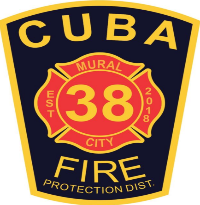 PO Box  511,  600 S Franklin Ave,  Cuba, MO 65453573-885-3366 | 573-885-0256Fax |www.cubamofire.comFood Truck Permit ApplicationDate of Application:_______________Physical Address:____________________________________________  Business Name:________________________________________________Business Owner Name:____________________________Business OwnerPhone:__________________Email:_______________________________Property Owner Name:__________________________ Property Owner Phone:___________________Email:_______________________________Cuba City Limits: Yes / No    ** Certificate of occupancy is vaid for 1 year and is not bound to a specific address. The permit must be displayed and visible at all times.Signature of OwnerWheel Chocks: _______  Fire Extinguisher:________  10’ Seperation:_________ Geneator 5’ from Vehicle:________ Not blocking Fire Lane:_______Cylinders upright and secured:_______ No Flammable liquids stored inside:_______ Fire Suppression Hood:________Approved By:___________________________________ Title:______________________________ Permit Fee:______________________________Date Issued:_____________________________ Permit Number:____________________________Check #___________________  Date:__________________________  Received By:_________________________________FOOD TRUCK REQUIREMENTS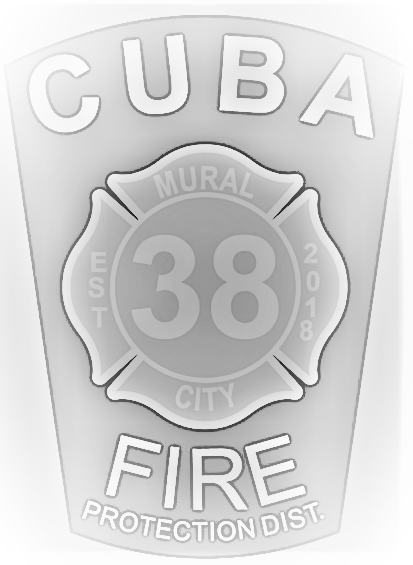 These are the Fire Code requirements for Food Trucks. Chapter 3 Section 319An occupancy permit shall be required by the Cuba Fire Protection District. The permit is valid for 1 year and is not bound to a specific address. The permit must be displayed and visible at all times. 319.2Wheel Chocks shall be used to prevent mobile and temporary cooking operations from moving.A Minimum on one 2A:10ABC fire extinguisher shall be provided when a generator or other fuel fire appliance is used, wood or charcoal is used, or electric cooking is performed. 906.4Mobile cooking operations shall be separated from buildings or structures, combustible materials, vehicles, and other cooking operations by a minimum of 10’.Mobile or temporary cooking operations shall not block fire department access roads, fire lanes, hydrants, or other fire protection devises.Portable generators shall be positioned so that the exhaust is at least 5’ in any direction away from any openings, air intakes, means of egress, or part of the building or vehicle.Flammable liquids shall not be stored inside of the temporary cooking areas.Cylinders shall be secured in an upright position. 319.8.2Deep fat fryers or other appliances having combustible liquids heated by LP gas or electricity shall be protected by an approved hood fire suppression system. 319.3- 904.12Please contact the Fire Marshal with any questions at Cubafd@gmail.com or 573-885-3366